Схема автобусного маршрута от МБОУ СОШ №33 (г. Белгород, ул. Сумская, д.378) до  МБОУ СОШ №21 (г. Белгород, ул. Чапаева, д.14)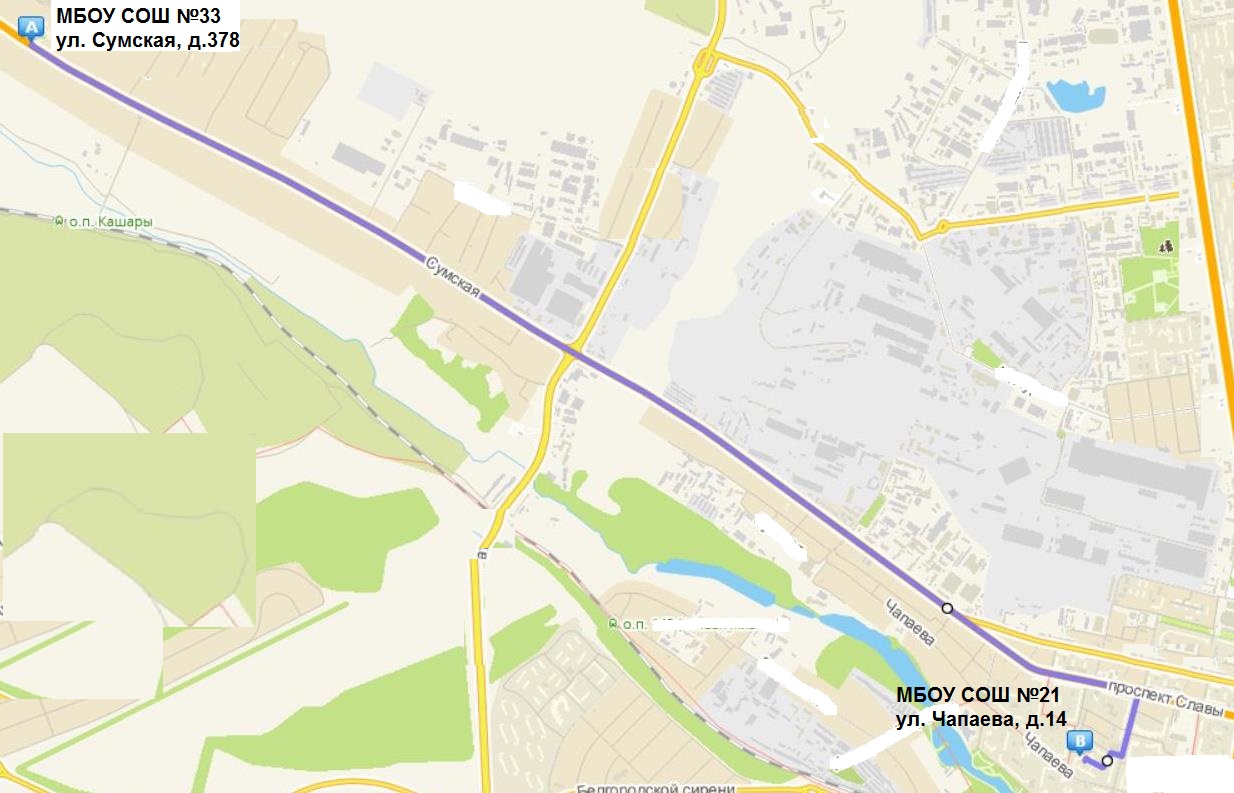 Место отъезда от МБОУ СОШ №33 (г. Белгород, ул. Сумская, д.378) Пути подъезда к МБОУ СОШ №21 (г. Белгород, ул. Сумская, д.14)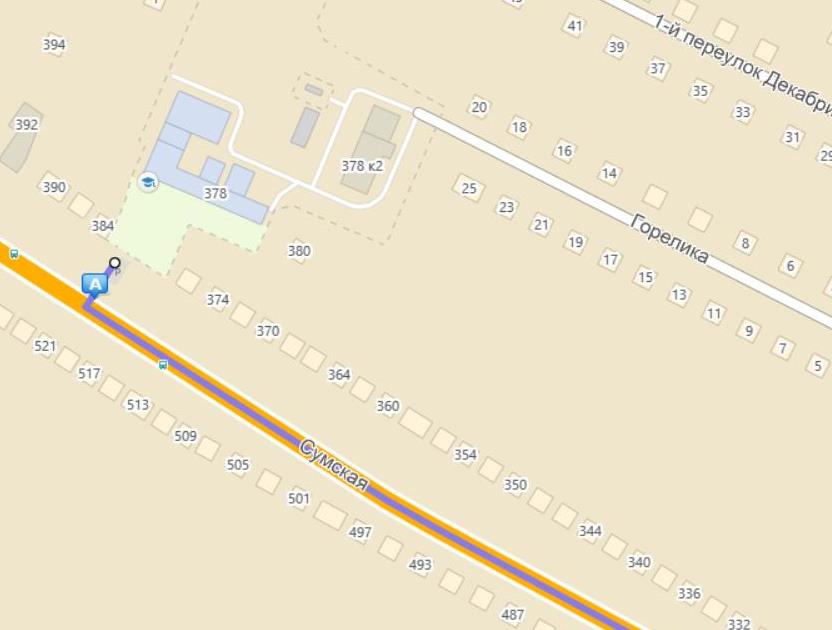 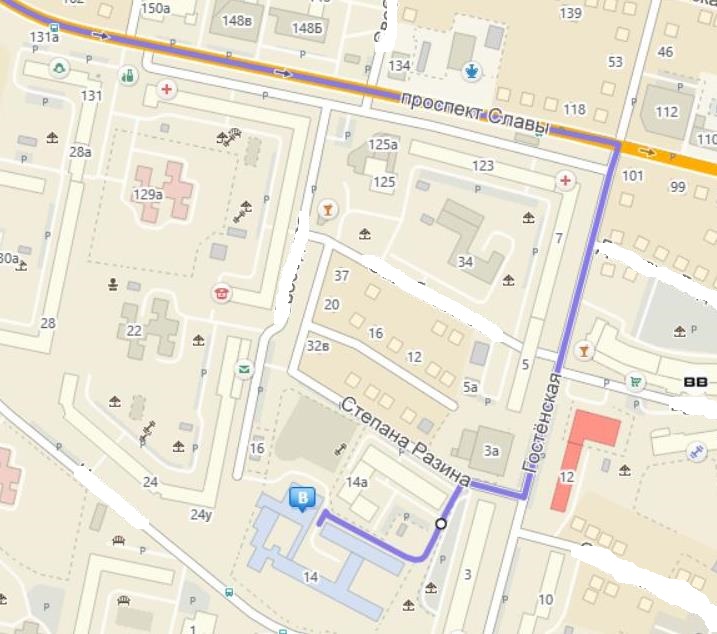 